МЕТОДИЧЕСКИЕ РЕКОМЕНДАЦИИ К ПРОИЗВОДСТВЕННОЙ ПРАКТИКЕПРОФЕССИОНАЛЬНОГО МОДУЛЯ (ПМ 02)«ОРГАНИЗАЦИЯ РАЗЛИЧНЫХ ВИДОВ ДЕЯТЕЛЬНОСТИ И ОБЩЕНИЯ ДЕТЕЙ»СПЕЦИАЛЬНОСТЬ:44.02.01 «ДОШКОЛЬНОЕ ОБРАЗОВАНИЕ» УЧЕБНЫЕ ГРУППЫ: 43, 44   (7 семестр)2018ПОЯСНИТЕЛЬНАЯ ЗАПИСКА             Производственная практика «Организация различных видов деятельности и общения детей» проводится на 4 курсе VII семестра обучения.  Производственная практика предполагает проектирование, проведение и анализ режимных моментов и мероприятий, направленных на организацию различных видов деятельности и общения детей.Цель практики: создание условий для овладения указанным видом профессиональной деятельности и соответствующими профессиональными компетенциями:ПК 2.1. Планировать различные виды деятельности и общения детей в течение дня.ПК 2.2. Организовывать различные игры с детьми раннего и дошкольного возраста.ПК 2.3. Организовывать посильный труд и самообслуживание.ПК 2.4. Организовывать общение детей.ПК 2.5. Организовывать продуктивную деятельность дошкольников (рисование, лепка, аппликация, конструирование).ПК 2.7. Анализировать процесс и результаты организации различных видов деятельности и общения детей.ПК 5.2. Создавать в группе предметно-развивающую среду.Для овладения указанным видом профессиональной деятельности и соответствующими профессиональными компетенциями обучающийся в ходе освоения профессионального модуля должен:иметь практический опыт:планирования различных видов деятельности (игровой, трудовой, продуктивной) и общения детей;организации и проведения творческих игр (сюжетно-ролевых, строительных, театрализованных и режиссерских) и игр с правилами (подвижные и дидактические);организации различных видов трудовой деятельности дошкольников;организации общения дошкольников в повседневной жизни и различных видах деятельности;организации различных видов продуктивной деятельности дошкольников;наблюдения и анализа игровой, трудовой, продуктивной деятельности и общения детей, организации и проведения праздников и развлечений;наблюдения за формированием игровых, трудовых умений, развитием творческих способностей, мелкой моторики у дошкольников;оценки продуктов детской деятельности.уметь:определять цели, задачи, содержание, методы и средства руководства игровой, трудовой, продуктивной деятельностью детей;определять педагогические условия организации общения детей;играть с детьми и стимулировать самостоятельную игровую деятельность детей;использовать прямые и косвенные приемы руководства игрой;организовывать посильный труд дошкольников с учетом возраста и вида трудовой деятельности (хозяйственно-бытовой, по самообслуживанию, в природе, ручной труд);ухаживать за растениями и животными;общаться с детьми, использовать вербальные и невербальные средства стимулирования и поддержки детей, помогать детям, испытывающим затруднения в общении;руководить продуктивными видами деятельности с учетом возраста и индивидуальных особенностей детей группы;оценивать продукты детской деятельности;осуществлять показ приемов работы с атрибутами разных видов театров;анализировать проведение игры и проектировать ее изменения в соответствии с возрастом и индивидуальными особенностями детей группы;анализировать приемы организации и руководства посильным трудом дошкольников и продуктивными видами деятельности (рисование, аппликация, лепка, конструирование) с учетом возраста и психофизического развития детей.знать:теоретические основы и методику планирования различных видов деятельности и общения детей;сущность и своеобразие игровой деятельности детей раннего и дошкольного возраста;содержание и способы организации и проведения игровой деятельности дошкольников;сущность и своеобразие трудовой деятельности дошкольников;содержание и способы организации трудовой деятельности дошкольников;способы ухода за растениями и животными;психологические особенности общения детей раннего и дошкольного возраста;основы организации бесконфликтного общения детей и способы разрешения конфликтов;сущность и своеобразие продуктивной деятельности дошкольников;содержание и способы организации продуктивной деятельности дошкольников;технологии художественной обработки материалов;основы изобразительной грамоты, приемы рисования, лепки, аппликации и конструирования;особенности планирования продуктивной деятельности дошкольников вне занятий;виды театров, средства выразительности в театральной деятельности;теоретические основы руководства различными видами деятельности и общением детей.Производственная практика «Организация различных видов деятельности и общения детей»  в объеме 72 часа проводится в 7 семестре для студентов, обучающихся на базе основного общего образования. Форма организации практики –  концентрированная.ПЛАН ПРАКТИКИПРИЛОЖЕНИЕ 1Требования к оформлению дневника практикиТитульный лист.Дневник по производственной практикеПМ.02 «Организация различных видов деятельности и общения детей»студентки 43 (44)  группы специальность «Дошкольное образование»  ГБОУ СПО СО «НТПК № 1»Ф.И.О. (в родительном падеже)                                                                                       База практики:                                                                                                      МБДОУ д/с №_______                                                                                                            Руководитель  практики:                                                                                                            ________________(Ф.И.О.)	2018	Методические рекомендации по практике.Содержание практики, оформленное в таблице:ПРИЛОЖЕНИЕ 2ПЛАНИРОВАНИЕ ОБРАЗОВАТЕЛЬНОЙ ДЕЯТЕЛЬНОСТИ  В РЕЖИМЕ ДНЯ В___ ВОЗРАСТНОЙ  ГРУППЕ  МБДОУ------- Д/С №______  НА______Тема:Цель: ПРИЛОЖЕНИЕ 3ТЕХНОЛОГИЧЕСКАЯ КАРТА ПРОДУКТИВНОЙ ДЕЯТЕЛЬНОСТИ  В ___ ВОЗРАСТНОЙ ГРУППЕ  МДОУ Д/С №______ Цель:                                                                                                                                                                                                       Студентки Ф.И.О.________________________                               Задачи:                                                                                                Образовательные: Развивающие: Воспитательные:Речевые: Планируемый результат:Пространственно-временной ресурс:Теоретическое обеспечение: Методическое обеспечение: СодержаниеПРИЛОЖЕНИЕ 4ТЕХНОЛОГИЧЕСКАЯ КАРТА (РЕЖИССЕРСКОЙ, СЮЖЕТНО-РОЛЕВОЙ)  ИГРЫ  В ___ ВОЗРАСТНОЙ ГРУППЕ  МДОУ Д/С №______ Студентки Ф.И.О.________________________                               Тема игры:Цель:Задачи:Образовательные: Развивающие: Воспитательные:Речевые: Планируемый результат:Пространственно-временной ресурс:Теоретическое обеспечение: Методическое обеспечение: (предметы оперирования, игрушки – персонажи, маркеры  игрового пространства)Игровые действия:Игровые роли:Сюжетные линии:СодержаниеПРИЛОЖЕНИЕ 5РЕКОМЕНДАЦИИ  ПО ПРОЕКТИРОВАНИЮ И ОРГАНИЗАЦИИ ТВОРЧЕСКИХ  (сюжетно - ролевых, режиссерских) ИГР  Младшая группа:1.Продумайте варианты проблемных ситуаций, которые можно включить в игру2. Предоставьте  каждому ребёнку возможность реализовать свои потребности и интересы.3.Формировуйте умения детей принимать и словесно обозначать игровую роль.4.Опирайтесь на интересы каждого из детей, развёртывать в игре близкую им тематику (жизнь семьи, детского сада, поездка на транспорте и т. д.), использовать мотивы знакомых сказок.5. Подводите ребёнка к пониманию той или мной роли (он сам в игре может быть кем-то иным – мамой, шофёром, доктором и т. д.).6.Формируйте у ребёнка использовать сюжетные игрушки, предметы-заместители (палочка градусник ит. д.).7.Включайтесь в игру по любой тематике эпизоды «телефонных разговоров», различных персонажей для активизации ролевого диалога.8. Поощряйте  стремление детей «оживлять» игрушки. Выполняйте  роль за себя и игрушку.9. Играя с детьми, занимайте позицию равного заинтересованного партнёра.10.Вызывайте  у ребёнка ощущение эмоциональной общности с взрослыми и сверстниками, чувство доверия к ним.Средняя группа:1.Используйте  разнообразную тематику детской игры по мотивам известных сказочных и литературных сюжетов.2. Формируйте  у детей более сложные игровые умения (поведение в соответствии с разными ролями партнёров,  умение менять игровую роль).4.Поощряйте  самостоятельную совместную игру детей в небольших подгруппах.5.  В случае необходимости помогайте  ребёнку подключится к игре сверстников, находя для себя подходящую по смыслу роль.6.Делайте  существенный акцент на ролевом диалоге7. Включайтесь  в совместную игру в качестве партнёра.8. В ходе игры  не придерживайтесь жёсткого плана, а импровизируйте , принимая предложения партнёра – ребёнка относительно дальнейших событий.9.Учите развёртывать совместную игру небольших подгруппах, учитывая сюжетные замыслы партнёров.10. Учите детей соотносить свою игровую роль с множеством других ролей для развёртывания интересного сюжета.11.Развивайте  у детей интерес к игре, воспитывайте умение самостоятельно занять себя игрой (индивидуальной и совместной со сверстниками).12.Используйте  минимальное количество игрушек, чтобы манипуляции с ними не отвлекали внимание ребёнка от ролевого взаимодействия.10.Ориентируйте  детей на сотрудничество в совместной игре, регулировать их поведение на основе творческих игровых замыслов.11.Развивайте умения детей самостоятельно организовывать совместную игру, справедливо решать возникшие в игре конфликты. Используйте для этого нормативные способы (очередность, разные виды жребия).12.Развивайте у детей умения широко использовать игровую роль для развёртывания разнообразных сюжетов, для включения в согласованную со сверстниками игру.13.Формируйте  у детей новые, более сложные способы построения ролевой игры. Старшая и подготовительная к школе группы:1. Стимулируйте детей к использованию выразительных средств речи, жестов при передаче характеров исполняемого персонажа. 2. Создайте  условия для свободной  игровой деятельности детей.3. Дайте  возможность свободного выбора ребенком  игры, соответствующего его интересам. 4. Поощряйте детскую инициативу. 5. Можно подключиться к игре, принимая на себя роль, не связанную непосредственно с сюжетно-смысловым контекстом, может ввести в игру роль из другого смыслового контекста (это заставляет детей разворачивать сюжет в новом направлении). 6. Способствуйте развитию у детей инициативы и самостоятельности в игре, активности в реализации игровых замыслов. 7. Поощряйте стремление ребёнка изготовить своими руками недостающие для игры предметы. 8. Уделяйте внимание формированию у детей умений создавать новые разнообразные сюжеты игры, согласовывать замыслы с партнёрами, придумывать новые правила и соблюдать их в процессе игры. 9. Способствуйте укреплению детских игровых объединений, быть внимательным к отношениям, складывающимся детьми в игре. 10.Ориентируйте детей на сотрудничество в совместной игре, регулировать их поведение на основе творческих игровых замыслов. 11.Развивайте умения детей самостоятельно организовывать совместную игру, справедливо решать возникшие в игре конфликты. Используйте для этого нормативные способы (очередность, разные виды жребия). 12.Развивайте у детей умения широко использовать игровую роль для развёртывания разнообразных сюжетов, для включения в согласованную со сверстниками игру. 13.Постепенно формируйте  у детей умение творчески комбинировать разнообразные события, создавая новый сюжет игры. ПРИЛОЖЕНИЕ 6методические рекомендации к проведению самоанализаПлан анализа тематического дняИнтеграция  образовательных областей.Установление интегративных связей (взаимосвязь разнообразных видов деятельности, содержания). Логика построения, единая линия содержания.Конкретность формулировок целей и задач, соответствие задачам  общеобразовательной программы дошкольного образования, возрастным особенностям детей и приоритетными направлениями образовательного процесса в ДОО.Четкое представление результатов работы.Выбор оптимальных путей, средств, методов достижения  поставленных целей, получения планируемого  результата.Соответствие содержания деятельности теме, цели, задачам, возрастным особенностям детей.Наличие приемов мотивации, заинтересованности, стимулирования активности детей.Эффективность использования приемов организации тематического дня, создание ситуации успеха.Создание развивающей предметно - пространственной среды в соответствии с содержанием  тематического дня.Умение оценивать деятельность детей и подводить  итог.Причины  неудач и недостатков  проведенного тематического дняПлан  анализа ОД по продуктивной  деятельностиПодготовка помещения к организации совместной продуктивной деятельности (соблюдение гигиенических условий:  проветривание, влажная уборка,  требования к освещенности групповой комнаты и рабочего места ребенка, размещение столов, соответствие времени проведения занятия регламенту, предусмотренному Программой).Подготовка:создание развивающей среды  (оборудование пед. процесса: соответствие изобразительного материала требованиям безопасности, его   качество,   эстетичность,  достаточное  количество;   соответствие наглядно-дидактического     материала     эстетическим     требованиям.Сколько частей в структуре непосредственно образовательной деятельности.Целесообразность приемов организации детей.Содержание:соответствие предложенной детям темы  программе, времени года, уровню развития детей;Организационная  (1-ая) часть НООД:характеристика       приемов,       направленных       на       создание эмоционального   настроя,    формирование   мотива деятельности;четкость постановки основной изобразительной задачи;формы подачи материала (постепенно или весь сразу);соответствие         методики         руководства         изобразительной  деятельностью детей этапу обучения.Руководство самостоятельной деятельностью детей в ходе выполнения задания во 2-ой части НОД (содержательной):разнообразие приемов индивидуального руководства детской изобразительной деятельностью, особенности их выбора;наличие приемов, направленных на обучение умению детей самостоятельной постановке и решению изобразительных задач.Форма анализа детских работ, подведение итога НОД в заключительной части:в чем состоит педагогическая значимость анализа детских работ;соответствие выбранной формы анализа детских работ возрасту детей;соответствие критериев оценки детских работ задачам, обозначенным в программном содержании.9. Какие методы, приемы, средства и формы обучения детей были самыми эффективными10.  Какие формы контроля отражали качество результатов (беседа, рассматривание продуктов детской деятельности, дидактическая игра) 11.  Выдержана ли длительность каждой структурной части. 12.  Удалось ли решить поставленные задачи, избежать перегрузки детей, достичь результата изобразительной деятельности (анализ детских работ).		План анализа деятельности воспитателя по руководству творческими играми.1.  По чьей инициативе возникла игра?2.  Планировали ли дети заранее ее ход?3.  Сколько детей участвовало в игре?4.  Какие роли были и как они распределялись?5.  Какие игровые действия выполняли дети в соответствии с ролями?6.  Чему отдавали предпочтение дети во время игры; действиям с предметами или взаимоотношениям с людьми?7.  Какие новые игровые ситуации были придуманы в ходе игры?8.  Сколько времени продолжалась игра?9.  Связана ли данная игра с другими играми детей?10. Как окончилась игра: организованно или неожиданно? Обсуждали ли дети ход игры после ее окончания?11.Самостоятельны ли дети в развитии игры, или она развивалась при участии  воспитателя?12. Соответствует ли игра возрасту детей?13. Каков уровень развития игровой деятельности детей?14. Как Вы спроектируете дальнейшее развитие игровой деятельности?      15. Какие взаимоотношения между детьми вы наблюдали?16. Как проходило распределение ролей?17. Сколько детей участвовало в игре? Кто решал вопрос о приеме в игру?18. Выходили ли дети из игры в ходе ее и почему?19. Возникали ли конфликты в процессе распределения ролей? Кем и как они устранялись?                                            20. Какие приемы использовал воспитатель для развития  игры.ПРИЛОЖЕНИЕ 7ТЕХНОЛОГИЧЕСКАЯ КАРТА КВЕСТ - ИГРЫ В ……..ГРУППЕ МБДОУ Д/С №…..Студентки (Ф.И.О.), группа № ….Образовательная область (по ФГОС ДО)Тема: Форма организации: (фронтальная, подгрупповая, групповая, индивидуальная)Цель: Задачи:Образовательные:Развивающие:Воспитательные:      Речевые:      Планируемый результатПространственно-временной ресурс:Программно - методическое обеспечение: Материалы и оборудование:СодержаниеПРИЛОЖЕНИЕ 8ТЕХНОЛОГИЧЕСКАЯ КАРТА ДИДАКТИЧЕСКОЙ ИГРЫ  НА РАЗВИТИЕ КОММУНИКАТИВНЫХ УМЕНИЙ Студентки (Ф.И.О.), группа № ….Тема: Форма организации: (фронтальная, подгрупповая, групповая, индивидуальная)Цель: Обучающая задача:  Игровая задача:Игровые действия:Игровые правила:Планируемый результат:Пространственно-временной ресурс:Программно - методическое обеспечение: Материалы и оборудование:СодержаниеПРИЛОЖЕНИЕ 9ТЕХНОЛОГИЧЕСКАЯ КАРТА СОВМЕСТНОЙ ТРУДОВОЙ ДЕЯТЕЛЬНОСТИ (ИГРОВОЙ ОБУЧАЮЩЕЙ СИТУАЦИИ ДЛЯ ФОРМИРОВАНИЯ ТРУДОВЫХ НАВЫКОВ)Тема: Студентки (Ф.И.О.), группа № ….Форма организации: (фронтальная, подгрупповая, групповая, индивидуальная)Вид труда:Цель: Задачи:Образовательные:Развивающие:Воспитательные:       Речевые:       Планируемый результат:Пространственно-временной ресурс:Программно - методическое обеспечение: Материалы и оборудование:СодержаниеПРИЛОЖЕЕНИЕ 10МЕТОДИЧЕСКИЕ РЕКОМЕНДАЦИИ К  ПОДГОТОВКЕ ВЫСТУПЛЕНИЯ НА КРУГЛОМ СТОЛЕ1.Умение планировать различные виды деятельности и общения детей в педагогическом процессе2.Умение организовывать взаимодействие с детьми в разных видах детской деятельности3.Умения анализировать педагогический процесс развития детских видов деятельностиПРИЛОЖЕНИЕ 11ОТЧЕТ ПО ИТОГАМ ПРОИЗВОДСТВЕННОЙ ПРАКТИКИСтудент (ка) _________________________________________________________________________учебной группы по специальности 44.02.01 «Дошкольное образование» прошел (ла) производственную практику «.  «ОРГАНИЗАЦИЯ РАЗЛИЧНЫХ ВИДОВ ДЕЯТЕЛЬНОСТИ И ОБЩЕНИЯ ДЕТЕЙ»» в объеме  72 час. в период с ________2018 г. по ________2018 г.В ходе практики реализованы следующие виды работ ________________________________________________________________________________При прохождении производственной практики я понял (а) _______________________________________________________________________________Практика помогла мне ________________________________________________________________________________При выполнении задач практики самым трудным оказалось________________________________________________________________________________________________________________________________________________________________Особенно мне удалось ________________________________________________________________________________________________________________________________________________________________Считаю (вывод) ________________________________________________________________________________________________________________________________________________________________Предложения и рекомендации по организации практики:______________________________________________________________________________________________________________________________________________________________«____» ______________ 2018 г. Студент (ка)____________/________________СОГЛАСОВАНО:Методист практики ___________/________________ ПРИЛОЖЕНИЕ  12ОТЧЕТНЫЕ ДОКУМЕНТЫ ПО ПРАКТИКЕ1. Календарно-тематический план образовательной деятельности.2.Технологическая карта  режиссёрской игры.3.Анализ проведения  режиссёрской игры.4. Технологическая карта  сюжетно-ролевой игры.5. Анализ проведения  сюжетно-ролевой игры.6.  Технологическая карта квест-игры.7.Анализ проведения  квест-игры.  8. Технологическая карта  ОД по продуктивной деятельности (лепка, аппликация).9. Анализ проведения ОД по продуктивной деятельности (лепка, аппликация).10. Технологическая карта  дидактической игры  на развитие коммуникативных умений детей с трудностями общения.11. Анализ проведения дидактической игры  на развитие коммуникативных умений детей с трудностями общения.12. Технологическая карта совместной трудовой деятельности (игровой обучающей ситуации для формирования трудовых навыков)13.Анализ проведения совместной трудовой деятельности (игровой обучающей ситуации для формирования трудовых навыков).14. Аттестационный лист.ПРИЛОЖЕНИЕ 13Аттестационный листАттестационный лист ______________________________________________________________________________________________________________________-,Ф.И.О. студента Проходившего (ей) производственную практику по профессиональному модулю ПМ.02 «Организация различных видов детской деятельности и общения детей» в организации ________________________________________________________________________________________________________________________________,наименование организации, юридический адресв объеме ____72__ часов с «___»____________2018__ г. по «___»_______________201__ г.Виды и объем работ, выполненные студентами во время практики: организация деятельности, осуществляемой в ходе режимных моментов первой и второй половины дня; организация и проведение игры  на развитие коммуникативных умений детей с трудностями общения, организация и проведение  продуктивной деятельности  ( лепка); организация и проведение  игры; организация и проведение  совместной трудовой деятельности ; организация и проведение литературного праздника (развлечения)  по детской книгеЗаключение: аттестуемый (ая) продемонстрировал(а) / не продемонстрировал(а) владение профессиональными и общими компетенциями:Аттестационный листИтоговая оценка по производственной практике выставляется на основании аттестационного листа.Руководитель ДОУ                                                                ________ __________________                                                                подпись                                Ф. И. О.Список литературы:Федеральный Государственный Образовательный Стандарт Дошкольного образования.Основная образовательная программа дошкольного образования « От рождения до школы»  под. ред Н.Е.Вераксы, Т.С. Комаровой, М.А.Васильевой. М.: Академия, 2016.Артемова А.   Дидактические игры по ознакомлению с окружающим. М.; Просвещение, 2016.Богуславская З. М. Развивающие игры: для детей младшего дошкольного возраста: практ. пособие. / З. М. Богуславская, Е.О.Смирнова-М.; Просвещение, 2002.Н.Ф. Губанова «Развитие игровой деятельности» М.: Академия, 2016.Комарова Т.С. Изобразительная деятельность в детском саду. Программа и методические рекомендации. – М.: Мозаика – Синтез, 2015.Комарова Т.С. Обучение детей технике рисования. – М.: Педагогическое общество России, 2015.Козлова С. А.  Дошкольная педагогика: учеб. пособие./С.  А.  Козлова,  Т. А. Куликова.-2-е. изд. испр. и доп.-М.: Академия, 2012.Лыкова И.А. Изобразительная деятельность в детском саду.. – М. : «КАРАПУЗ», 2013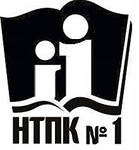 Министерство общего и профессионального образования Свердловской областиГосударственное бюджетное профессиональное образовательное учреждение Свердловской области«Нижнетагильский педагогический  колледж № 1»Виды работДатаСодержание работыКол-во часовПроектирование  технологической карты образовательной деятельности,   осуществляемой в ходе режимных моментов первой, второй половины  дня. Проектирование организации и руководства продуктивной деятельностью дошкольников, технологической карты режиссерской игры, сюжетно-ролевой игры19.09   43-44 группыколледжУстановочное совещание.1.Изучение методических рекомендаций к практике - 1 и 2  подгруппа студентов.2. Заполнение дневника в соответствии с требованиями - 1 и 2  подгруппа студентов. (Приложение 1).3. Проектирование  календарно-тематического плана образовательной деятельности первой, второй половины  дня -1  и 2  подгруппа студентов (Приложение 2).4.Проектирование организации и руководства продуктивной деятельностью дошкольников  (лепка)-1 и 2  подгруппа студентов  (Приложение 3). 5.Проектирование технологической карты режиссерской игры  -1 и 2  подгруппа студентов    (Приложение 4,5.)6. Проектирование  технологической карты сюжетно-ролевой игры- 1 и 2 подгруппа студентов  (Приложение 4,5).61.Организация и анализ образовательной деятельности, осуществляемой в ходе режимных моментов первой  половины  дня.2.Проведение и анализ продуктивной деятельности.3.Проведение и анализ режиссерской игры20.0943-44 группы-(в ДОУ)Первая половина дня1.Организация образовательной деятельности, осуществляемой в ходе режимных моментов первой половины дня  – 1 подгруппа студентов.2.Организация и руководство продуктивной деятельностью дошкольников (лепка) – 1 подгруппа студентов;3. Организация и руководство режиссерской игры - 2 подгруппа студентов.4.  Осуществление  самоанализа   по алгоритму с учетом результата деятельности детей (образовательная деятельность  в ходе режимных моментов, проведение продуктивной деятельности и   режиссерской игры) -1 и 2  подгруппа студентов  (Приложение 6).61.Организация и анализ образовательной деятельности, осуществляемой в ходе режимных моментов первой  половины  дня.2.Проведение и анализ продуктивной деятельности.3.Проведение и анализ режиссерской игры      21.0943-44            группы(в ДОУ)Первая половина дня1.Организация образовательной деятельности, осуществляемой в ходе режимных моментов первой половины дня – 2 подгруппа студентов.2.Организация и руководство продуктивной деятельностью дошкольников– 2 подгруппа студентов.3. Организация и руководство режиссерской игры - 1 подгруппа студентов.4.  Осуществление  самоанализа   по алгоритму с учетом результата деятельности детей (образовательная деятельность  в ходе режимных моментов, проведение продуктивной деятельности и   режиссерской игры) -1 и 2  подгруппа студентов  (Приложение 6).61.Организация и анализ образовательной деятельности, осуществляемой в ходе режимных моментов второй  половины  дня.2.Проведение и анализ сюжетно-ролевой игры25.09 43 группа-24.0944 группа    (в ДОУ)Вторая половина дня1.Организация образовательной деятельности, осуществляемой в ходе режимных моментов второй половины дня – 1 подгруппа студентов.2.Организация и проведение студентами сюжетно-ролевой игры- 2 подгруппа студентов3.Осуществление  самоанализа  алгоритму с учетом результата деятельности детей (образовательная деятельность  в ходе режимных моментов  и  сюжетно-ролевой игры) – 1 и 2 подгруппа студентов. (Приложение 6).61.Организация и анализ образовательной деятельности, осуществляемой в ходе режимных моментов второй  половины  дня.2.Проведение и анализ сюжетно-ролевой игры25.0943 группа26.0944 группа-(в ДОУ)Вторая половина дня1.Организация образовательной деятельности, осуществляемой в ходе режимных моментов второй половины дня – 2 подгруппа студентов.2.Организация и проведение студентами сюжетно-ролевой игры- 1 подгруппа студентов3.Осуществление  самоанализа  алгоритму с учетом результата деятельности детей (образовательная деятельность  в ходе режимных моментов  и  сюжетно-ролевой игры) – 1 и 2 подгруппа студентов. (Приложение 6).6Проектирование образовательной деятельности осуществляемой в ходе  режимных моментов  первой и второй  половины дня, сценария квест-игры, игр  на развитие коммуникативных умений, ОД по продуктивной деятельности 26.0943 группа27.0944 группаколледж1,Проектирование  календарно-тематического плана образовательной деятельности  первой, второй половины  дня - 1 и 2 подгруппа студентов  (Приложение 2); 2.Проектирование  технологической карты квест - игры - 1 и 2 подгруппа студентов (Приложение  7); 3.Проектирование  технологической карты дидактической игры   на развитие коммуникативных умений детей с трудностями общения 1 и 2   подгруппа студентов  (Приложение 8); 4.Проектирование  технологической карты ОД по продуктивной деятельности (аппликация) – 1 и 2   подгруппа студентов (Приложение 3);5.Проектирование технологической карты  совместной трудовой деятельности (игровой обучающей ситуации для формирования трудовых навыков)-1 и 2   подгруппа студентов (Приложение 9);6Организация и анализ образовательной деятельности, осуществляемой в ходе режимных моментов второй  половины  дня.2.Проведение и анализ квест - игры.27.0943 группа28.0944 группа- (в ДОУ)Вторая половина дня1.Организация образовательной деятельности, осуществляемой в ходе режимных моментов второй половины дня - 1 и 2 подгруппа студентов.2.Организация и проведение  квест - игры -1 и 2 подгруппа студентов.3.Осуществление  самоанализа по  алгоритму с учетом результата деятельности детей – 1 и 2 подгруппа студентов  (Приложение 6)6Организация и анализ образовательной деятельности, осуществляемой в ходе режимных моментов первой  половины дня, игры  на развитие коммуникативных умений детей с трудностями общения и продуктивной деятельности28.0943 группа01.1044 группав ДОУПервая половина дня1.Организация образовательной деятельности, осуществляемой в ходе режимных моментов первой половины дня - 1  подгруппа студентов 2.Организация и проведение дидактической игры    на развитие коммуникативных умений детей с трудностями общения дня –1  подгруппа студентов. 3.Организация и проведение  ОД по продуктивной деятельности  (аппликация) – 2 подгруппа студентов 4. Осуществление  самоанализа  по  алгоритму с учетом результата деятельности детей - 1 и 2 подгруппа студентов  (Приложение 6).6Организация и анализ образовательной деятельности, осуществляемой в ходе режимных моментов первой  половины дня, игры  на развитие коммуникативных умений детей с трудностями общения и продуктивной деятельности01.1043 группа02.1044 группа-(в ДОУ)Первая половина дня1.Организация образовательной деятельности, осуществляемой в ходе режимных моментов первой половины дня - 2  подгруппа студентов 2.Организация и проведение  дидактической игры  на развитие коммуникативных умений детей с трудностями общения дня -2  подгруппа студентов. 3.Организация и проведение  ОД по продуктивной деятельности  (аппликация) – 1 подгруппа студентов 4. Осуществление  самоанализа   по алгоритму с учетом результата деятельности детей - 1 и 2 подгруппа студентов (Приложение 6).6Организация и анализ образовательной деятельности, осуществляемой в ходе режимных моментов первой  половины дня, совместной трудовой деятельности  02.1043 группа03.1044 группа   (в ДОУ)Вторая половина дня1.Организация образовательной деятельности, осуществляемой в ходе режимных моментов во вторую половину  дня - 1  подгруппа студентов 2.Организация  и проведение совместной трудовой деятельности (игровой обучающей ситуации для формирования трудовых навыков)  - 2  подгруппа студентов3. Осуществление  самоанализа по  алгоритму с учетом результатов  деятельности детей– 1 и 2 подгруппа студентов   (Приложение 6).6Организация образовательной деятельности, осуществляемой в ходе режимных моментов первой  половины дня, совместной трудовой деятельности  03.1043 группа-04.1044 группа-(в ДОУ)Вторая половина дня1.Организация образовательной деятельности, осуществляемой в ходе режимных моментов во вторую половину  дня - 2  подгруппа студентов 2.Организация  и проведение совместной трудовой деятельности (игровой обучающей ситуации для формирования трудовых навыков) - 1  подгруппа студентов3. Осуществление  самоанализа по  алгоритму с учетом результатов  деятельности детей– 1 и 2 подгруппа студентов   (Приложение 6).6Круглый стол  по итогам производственной практикипрофессионального модуля (ПМ 02)«Организация различных видов деятельности и общения детей»04.1043 группа-05.1044 группа-колледжКруглый стол  по итогам практики1.Выступление на круглом столе (Приложение 10)2. Представление отчета по итогам практики (Приложение 11)3. Представление отчетных документов по практике  (Приложение 12)4. Представление аттестационного листа (Приложение 13)6ВСЕГОВСЕГО72ДатаСодержание деятельности СамоанализАнализ педагога, оценкаДень неделиРежимСовместная деятельность взрослого и детей с учетом интеграции образовательных областейСовместная деятельность взрослого и детей с учетом интеграции образовательных областейСовместная деятельность взрослого и детей с учетом интеграции образовательных областейСовместная деятельность взрослого и детей с учетом интеграции образовательных областейСовместная деятельность взрослого и детей с учетом интеграции образовательных областейСовместная деятельность взрослого и детей с учетом интеграции образовательных областейОрганизация развивающей среды для самостоятельной   деятельности детей (центры активности, все помещения группы)Взаимодействие с родителями/ социальными партнерами День неделиРежимГрупповая,подгрупповаяИндивидуальнаяИндивидуальнаяОбразовательная деятельность в режимных моментахОбразовательная деятельность в режимных моментахОбразовательная деятельность в режимных моментахОрганизация развивающей среды для самостоятельной   деятельности детей (центры активности, все помещения группы)Взаимодействие с родителями/ социальными партнерами Понедельник – Утро:Понедельник – Непосредственно образовательная деятельностьТемаЦельДинамическая паузаТемаЦельДинамическая паузаТемаЦельДинамическая паузаТемаЦельДинамическая паузаТемаЦельДинамическая паузаТемаЦельДинамическая паузаТемаЦельДинамическая паузаПонедельник – Непосредственно образовательная деятельностьТемаЦельДинамическая паузаТемаЦельДинамическая паузаТемаЦельДинамическая паузаТемаЦельДинамическая паузаТемаЦельДинамическая паузаТемаЦельДинамическая паузаТемаЦельДинамическая паузаПонедельник – Непосредственно образовательная деятельностьТемаЦельТемаЦельТемаЦельТемаЦельТемаЦельТемаЦельТемаЦельПонедельник – Прогулка:-наблюдение-разные виды игр- трудПонедельник – Работа перед сномПонедельник – Вечер:-сюжетно-ролевая игра-совместная трудовая деятельностьТемаЦельТемаЦельПонедельник – ПрогулкаЗнанияУменияОтношениеЭтапЦель, задачи этапаДеятельностьпедагогаДеятельностьвоспитанниковМетоды, приемыРезультат1 этап 2этап 3 этап ЗнанияУменияОтношениеЭтапЦель, задачи этапаДеятельностьпедагогаДеятельностьвоспитанниковМетоды, приемы РезультатНачало игрыОсновная часть игрыЗавершение игрыЗнанияУменияОтношениеЭтап, его продолжительностьЦель, задачи этапаДеятельность воспитателяДеятельность воспитанниковМетоды и приемыЗнанияУменияОтношениеЭтап, его продолжительностьЦель, задачи этапаДеятельность воспитателяДеятельность воспитанниковМетоды и приемыРезультатЗнанияУменияОтношениеЭтап, его продолжительностьЦель, задачи этапаДеятельность воспитателяДеятельность воспитанниковМетоды и приемыРезультат1 этап – подготовительный2 этап – содержательный3 этап – подведение итогов, обобщающая оценкаПостановка целей, задач, форм организации, приемов взаимодействия в соответствии с требованиями программы, учетом выделенных особенностей в ходе анализа.Планирование содержания взаимодействия в педагогическом процессе с учетом понимания целей, задач.Определение наиболее рациональных видов активности ребенка в педагогическом процессе.Развитие у  детей  интереса к различным видам деятельности и общения.Использование разных сочетаний видов активности и взаимодействия воспитателя и ребенка для развития детской активности и самостоятельности.В ходе занятий доступная передача информации с учетом специфики предмета, уровня возрастных особенностей, жизненного опыта детей.Создание проблемных ситуаций с помощью методов и приемов в условиях познавательной деятельности.Использование разнообразных типов партнерства, стратегий и тактик взаимодействия для стимулирования игрового творчества.Создание  условий  для  возникновения и развертывания  игр и общения  детей.Создание условий  для  обогащения  детей  впечатлениями,  которые  могут   быть   использованы   в   игре   (чтение   вместе  книги,   обсуждение   событий   жизни   детей)Соблюдение баланса  между игрой  и другими  видами деятельности и общения детей в педагогическом  процессеОбеспечение  баланс а между  различных видами  деятельности и общения детей. Создание условий для  развития общения между детьми  в игре.Организация  совместных  игр  детей   Создание   условий  для  развития творческой активности   детей в игре. (Не   регламентирую   игру   детей,   избегаю   воспроизведения трафаретных и однообразных сюжетов, действий и приемов). Стимулирование   детей    пользоваться    предметами-заместителями Внимательное наблюдение  за  свободной  игрой детей,   включение в нее по мере необходимости, как равноправный партнер. Организация   деятельности и общения детей  с  учетом личностных особенностей  и специальных потребностей  детей (особое  внимание на  "изолированных" детей) Поддержание  индивидуальных интересов  и возможности детей в различных видах  деятельности и общения детей. Использование  игровых приемов в различных видах деятельности и общения .Анализ осуществляется на основе расчленения на составляющие элементы (условия, приемы, мотивы, средства).Осмысление каждого элемента в связи с целями, установление взаимосвязей и закономерностей в анализе.Соотнесение полученных результатов с теорией, программой, которая реализуется в группе и на этой основе выделение затруднений, проблем.Предложение способов решения выявленных затруднений в процессе организации различных видов деятельности и общения детейОпределение  вариантов (усложнения) проведения детских видов деятельностиАнализ эффективность используемых методов и приемов организации различных видов деятельности и общения детейОпределяет способы коррекции (изменения) содержания и форм руководства  различными видами деятельности и общения детей. № п/пВиды работВиды детской деятельностиВиды детской деятельностиВиды детской деятельностиВиды детской деятельностиОбщий баллИтоговая оценка№ п/пВиды работИграТрудПродуктивные виды деятельностиОбщениеОбщий баллИтоговая оценкаПланирование различных видов деятельности и общения детей в течение дня.Организация различных видов деятельности и общения детей.Анализ процесса и результатов организации различных видов деятельности и общения детей.Разработка и оформление методических материалов на основе примерных с учетом особенностей возраста, группы и отдельных воспитанников.Шкалы оценивания:0 баллов – качество отсутствует1 балл – качество выражено частично2 балла – качество выражено достаточноИтоговая оценка:32-30 баллов – 529-26 баллов – 425-21  балла – 3Менее 21 баллов – 2За каждый вид работ  выставляется только 1 балл(сумма балов не может превышать 10)Общая оценка выставляется за модуль деятельности и общения детей»